          Tu  -  TERZA UNIVERSITÀ -  2022/23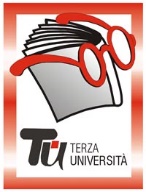                                                            Bergamo - PRIMA FASECalendario  Modulo  n°2 LE TRASPARENZE DELL'ACQUARELLO. “MISCELA BASE” DocenteRoberto CalvagnaGiornoLunedì      Orario9.30 – 12PeriodoDal 26.09.2022 al 28.11.2022 SedeCTE Longuelo, via U. Giordano 1/A (€ 40,00 + materiale)ArgomentoPittura ad acquarello (max 25)PresentazioneAnche quest'anno proponiamo un laboratorio di acquarello per chi comincia da zero e per chi vuole consolidare le proprie basi. I soggetti saranno inediti e diversificati per permettere un approccio poliedrico e gratificante.N.B. L’elenco del materiale necessario, a carico dei corsisti, verrà consegnato al momento dell’iscrizione. Tutor126.09.2022Scorcio di bosco203.10.2022Casette di legno310.10.2022Viale innevato417.10.2022Casette nella neve524.10.2022Barche631.10.2022Natura morta707.11.2022Cucciolo di panda814.11.2022Pappagallini9 21.11.2022Ballerina10 28.11.2022Ritratto asiatico